Сводка за неделюВ период с 17 октября по 23 октября 2019 года в дежурной части ОМВД зарегистрировано 80 заявления и сообщений граждан,  возбуждено 12  уголовных дел по преступлениям: 2 против личности, 8 против  общественной безопасности и общественного порядка. 17 октября возбуждено уголовное дело, по части 1 ст. 244 УК РФ, сообщение гражданина К., о том, что в период с июня 2019г. до 21.09.19г. неизвестное лицо повредило памятник на могиле родственника заявителя, расположенного в                п. Шубино, г. Усть-Катава.18 октября возбуждено уголовное дело,  по части 1 ст. 127 УК РФ, сообщение гражданки В., о том, что 18.09.2019 г. 21:45 часов в доме по ул. Братьев Мохначевых г.Усть-Катава родственники привязали цепью к кровати заявительницу.20 октября возбуждено три уголовных дела. Одно  по части 3 ст. 180 УК РФ, с 2018г по 16.08.2019г.  гражданин К. в группе лиц по предварительному сговору с неустановленным лицом незаконно использовал чужой товарный знак Арабская элита, причинив правообладателю материальный ущерб в сумме 25800 рублей. Второе по части 1 ст.159  УК РФ, с июля 2018г по октябрь 2018г. в МКР-2 г.Усть-Катава у гражданки В. путем обмана совершено хищение денежных средств в сумме больше 2500 рублей.Третье по части 1 ст.158  УК РФ, гражданка С. обнаружила пропажу дивана и паласа из квартиры  МКР-1 г.Усть-Катава.21 октября возбуждено уголовное дело, по части 1 ст. 260 УК РФ, сообщение, о том, что 20.10.2019г в 12:20ч в кол. сад №3 г.Усть-Катава в лесном массиве задержан неизвестное лицо с бензопилой и незаконными срубленными дровами.22 октября возбуждено четыре уголовных дела. Одно  по статье 158 ч.3 п.а. УК РФ, сообщение гражданки  М. о том, что 05.10.2019 г. в 16:00 заявительница обнаружила, что неустановленное лицо совершило хищение холодильника из квартиры МКР-2, г. Усть-Катава принадлежавшего ее внуку гражданину О.Второе по статье 158 ч.3 п.а.  УК РФ, сообщение гражданина Р. о том, что в период времени с 16.10.2019г по 19.10.2019г неизвестное лицо проникло в дом  по ул.Железнодорожная г. Усть-Катав и похитил телевизор LG стоимостью 5000 рублей.Третье по части 2 ст.161  УК РФ, сообщение гражданки Э. о том, что 16.10.2019г неизвестные лица проникли в дом по ул.Железнодорожной          г.Усть-Катава причинили побои гражданину Р. и похитили телевизор и 4 колеса Кама.Четвертое по ст.116  УК РФ, 20.10.2019г в 20:00ч по адресу г.Усть-Катав п.Вязовая ул.Железнодорожной гражданин И. причинил побои гражданке В. 23 октября возбуждено уголовное дело, по ст. 116 УК РФ, гражданин Н. находясь в доме по ул. Гнусарева, нанес побои своей матери гражданке А., будучи подвергнут ранее административному наказанию за аналогичное деяние.За указанный период времени сотрудниками ОМВД России по Усть-Катавскому городскому округу составлено 86 протоколов  об административных правонарушениях, из них 57 за нарушение правил дорожного движения,  и  3 протокола составлено за распитие спиртных напитков в общественных местах.    Кроме того, сотрудники полиции напоминают гражданам, что обо всех правонарушениях, можно сообщить по телефону дежурной части 8(35167)2-56-02 или сообщить ГУ МВД России по Челябинской области  по телефону доверия  8(351)268-85-94.       Начальник ОМВД России поУсть-Катавскому городскому округуподполковник полиции					  				   Н.Ю.Зайцев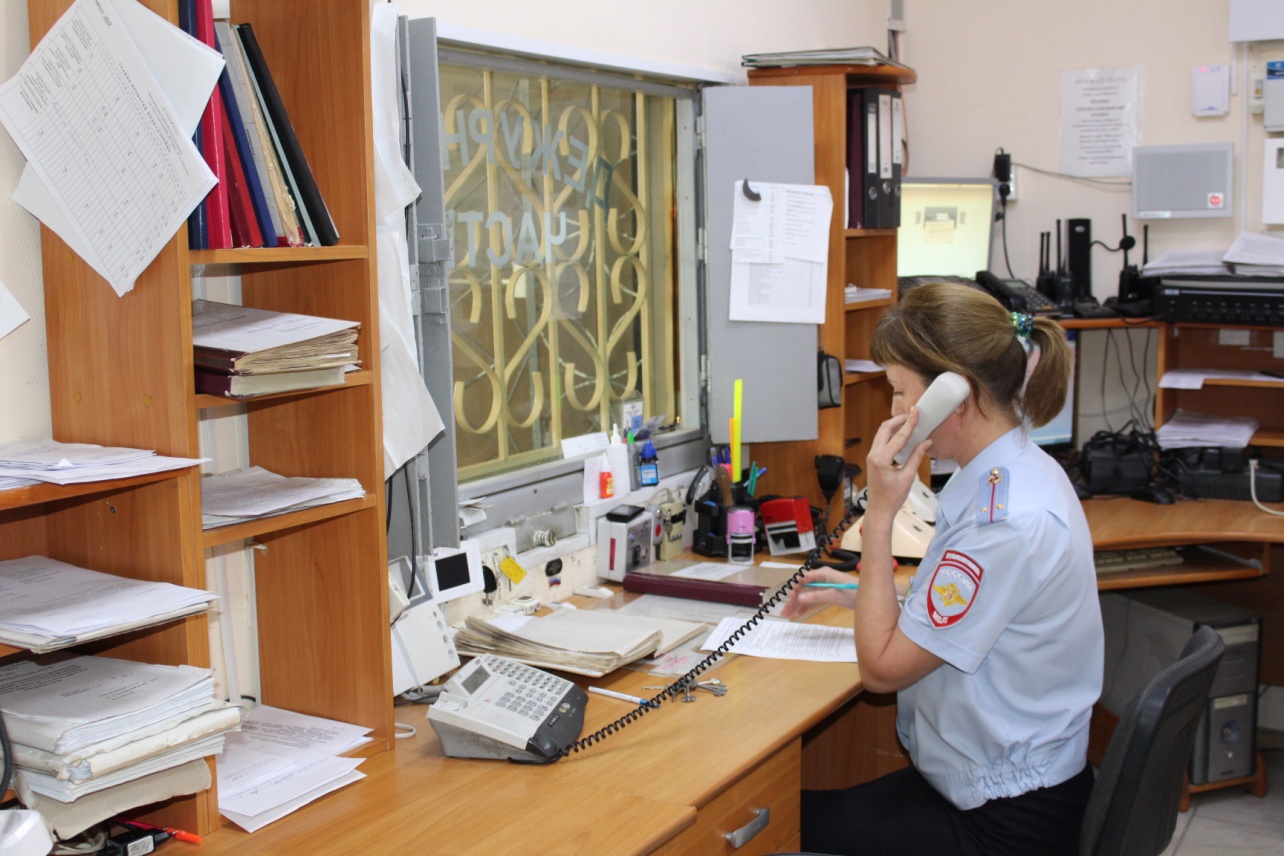 